Številka:	478-34/2023-3Datum:	13. 3. 2024OBČINA KOMENOBČINSKI SVETNa podlagi 30. člena Statuta Občine Komen (Uradni list RS, št. 80/09, 39/14, 39/16), v povezavi s 24. členom in prvim odstavkom 27. člena Zakona o stvarnem premoženju države in samoupravnih lokalnih skupnosti (Uradni list RS, št. 11/18, 79/18, 61/20 – ZDLGPE, 175/207 – ZIUOPDVE, 78/23 – ZUNPEOVE, 78/23 – ZORR IN 131/23 – ZORZFS, v nadaljevanju:  ZSPDSLS-1), vam v obravnavo in sprejem pošiljamPredlog sklepa o dopolnitvi Načrta ravnanja z nepremičnim premoženjem Občine Komen za leto 2024O b r a z l o ž i t e v :Ravnanje s stvarnim premoženjem občin ureja ZSPDSLS-1. Drugi odstavek 26. člena ZSPDSLS-1 določa, da se postopek razpolaganja z nepremičnim premoženjem lahko izvede, če je nepremično premoženje vključeno v veljavni načrt razpolaganja z nepremičnim premoženjem.Občinski svet Občine Komen je na 8. redni seji, dne 20. 12. 2023, v skladu s 24. in 27. členom ZSPDSLS-1 sprejel sklep, da sprejme Načrt ravnanja z nepremičnim premoženjem Občine Komen za leto 2024 ter, da se le-ta med letom lahko spreminja in dopolnjuje.Načrt ravnanja z nepremičnim premoženjem Občine Komen za leto 2024 dopolnjujemo v delu Načrta razpolaganja z zemljišči. V načrt so vključena stavbna zemljišča na območju mejnega prehoda Gorjansko in gozdna zemljišča v k.o. Gabrovica, Hruševica, Kodreti in Volčji Grad. Občinskemu svetu predlagam, da sklep o dopolnitvi Načrta ravnanja z nepremičnim  premoženjem Občine Komen za leto 2024 obravnava in ga v predlagani vsebini sprejme.Pripravila:mag. Katja Mulič								mag. Erik ModicžupanPriloga:Predlog sklepa s prilogoŠtevilka:			   Datum:		   Na podlagi 24. člena in prvega odstavka 27. člena Zakona o stvarnem premoženju države in samoupravnih lokalnih skupnosti (Uradni list RS, št. 11/18, 79/18) in 16. člena Statuta občine Komen (Uradni list RS, št. 80/09, 39/14, 39/16) je Občinski svet Občine Komen na …… redni seji dne ………………… sprejelSKLEP1.Občinski svet Občine Komen sprejme dopolnitev Načrta ravnanja z nepremičnim premoženjem Občine Komen za leto 2024, ki je priloga tega sklepa.2.Ta sklep prične veljati naslednji dan po objavi na spletni strani Občine Komen.mag. Erik ModicžupanDOPOLNITEV NAČRTA RAVNANJA Z NEPREMIČNIM PREMOŽENJEM OBČINE KOMEN ZA LETO 2024Načrt ravnanja z nepremičnim premoženjem Občine Komen za leto 2024 se dopolni v delu  II. NAČRT RAZPOLAGANJA Z NEPREMIČNIM PREMOŽENJEM (prenos lastninske pravice na drugo fizično ali pravno osebo: prodaja, odsvojitev na podlagi menjave ali drug način odsvojitve odplačne ali neodplačne odsvojitve stvarnega premoženja po metodi javne dražbe, javnega zbiranja ponudb ali neposredne pogodbe), lastnik Občina Komen, točka 1. Načrt razpolaganja z zemljišči (Obrazec št. 2a) z naslednjimi nepremičninami:P64/24 – P65/24: Nepremičnine v k.o. Brje so stavbna zemljišča na mejnem prehodu Gorjansko.P66/24 – P79/24: Nepremičnine, so gozdna zemljišča, ki jih občina ne potrebuje za delovanje. Nepremičnine bodo prodane v skladu z Zakonom o kmetijskih zemljiščih.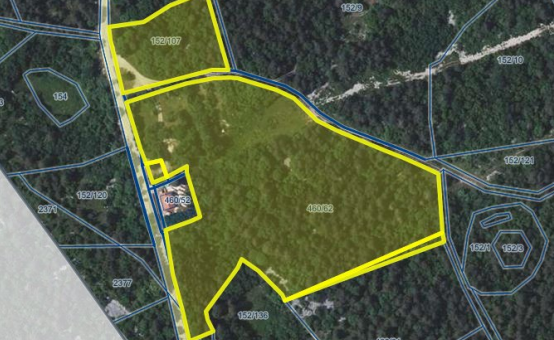 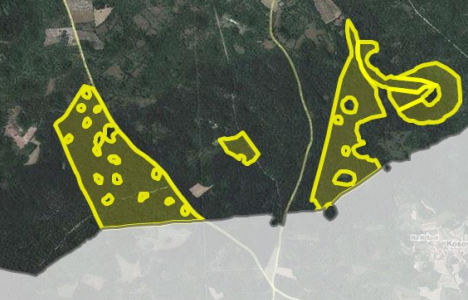 P64/24 -P65/24								P66/24 -P71/24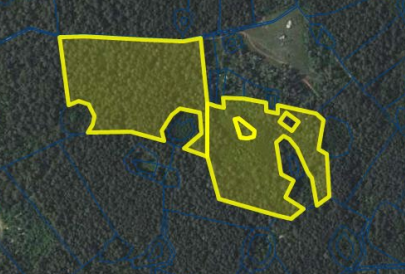 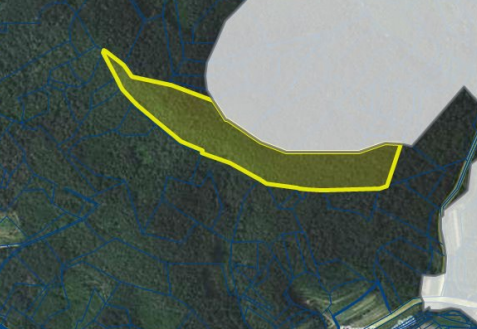 P72/24 – P73/24								P74/24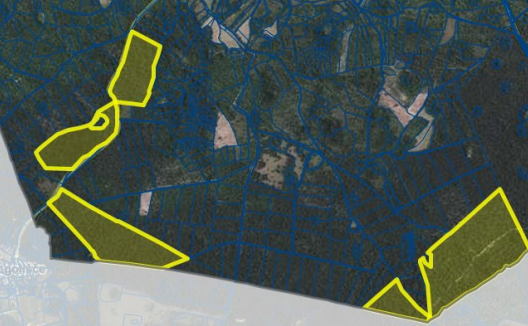 P75/24 – P79/24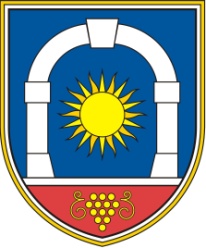 Občina KomenObčinski svetKomen 866223 KomenZAPOREDNA ŠTEVILKAUPRAVLJAVECSAMOUPRAVNA LOKALNA SKUPNOSTŠIFRA IN IME KATASTRSKE OBČINEPARCELNA ŠTEVILKAPOVRŠINA PARCELE V M2OCENJENA POSPLOŠENA ALI ORIENTACIJSKA VREDNOST NEPREMIČNINE  V EURP64/24Občina KomenObčina Komen2426 Brje152/107341290.000P65/24Občina KomenObčina Komen2426 Brje460/62460/60460/46207683412134636.000P66/24Občina KomenObčina Komen2423 Gabrovica644/1330286150.000P67/24Občina KomenObčina Komen2423 Gabrovica1673/118927785.000P68/24Občina KomenObčina Komen2423 Gabrovica15077852635.000P69/24Občina KomenObčina Komen2423 Gabrovica15253940520.000P70/24Občina KomenObčina Komen2423 Gabrovica761/912274513.000P71/24Občina KomenObčina Komen2423 Gabrovica14621979212.000P72/24Občina KomenObčina Komen2417 Hruševica366/401996210.500P73/24Občina KomenObčina Komen2417 Hruševica366/413341604610.000P74/24Občina KomenObčina Komen2702 Kodreti14354067112.200P75/24Občina KomenObčina Komen2424 Volčji Grad568/110704550.000P76/24Občina KomenObčina Komen2424 Volčji Grad301/766674330.000P77/24Občina KomenObčina Komen2424 Volčji Grad301/233611616.200P78/24Občina KomenObčina Komen2424 Volčji Grad301/643531316.000P79/24Občina KomenObčina Komen2424 Volčji Grad343/281844610.000